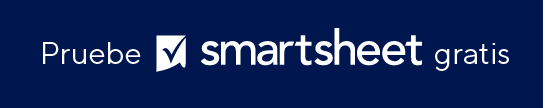 ¿NECESITO UN SISTEMA “DAM”? HOJA DE CÁLCULOTodos los artículos, las plantillas o la información que proporcione Smartsheet en el sitio web son solo de referencia. Mientras nos esforzamos por mantener la información actualizada y correcta, no hacemos declaraciones ni garantías de ningún tipo, explícitas o implícitas, sobre la integridad, precisión, confiabilidad, idoneidad o disponibilidad con respecto al sitio web o la información, los artículos, las plantillas o los gráficos relacionados que figuran en el sitio web. Por lo tanto, cualquier confianza que usted deposite en dicha información es estrictamente bajo su propio riesgo.N.ºPREGUNTA DE EVALUACIÓNNOSÍPUNTOS DEL SÍ1Los procesos de aprobación tardan demasiado32Existe confusión con respecto a los permisos/accesos de usuario53Entrega contenido a diferentes audiencias, en varios canales54Tiene una relación continua con la agencia creativa digital y paga por usar su DAM15Tiene demasiadas versiones de activos o problemas de control de versiones56Pierde 5 o menos activos anualmente37Con regularidad, necesita descargar medios de diferentes tamaños y formatos sobre la marcha58Su sistema de administración de documentos existente maneja bien la DAM19Los activos que se utilizan no son coherentes con la marca510No hay forma de hacer un seguimiento de cómo se utilizan los activos y quiénes los utilizan511Descubre que está comprando demasiados activos nuevos512Tiene presupuesto limitado o no tiene un presupuesto para invertir en una solución empresarial para DAM113Tiene usuarios que colaboran desde ubicaciones remotas314Envía activos manualmente315Utiliza soluciones gratuitas (Dropbox/Google Drive/Box, etc.) que no tienen la funcionalidad que necesita316Se produjeron discrepancias o errores en la creatividad distribuida517Se produjo un aumento del incumplimiento de los plazos y de las demoras en la entrega318Tiene un CMS web que le permite cargar, cambiar el tamaño, publicar imágenes y otros activos119No dispone de recursos internos para un rol de gestor de activos/metadatos120Pierde 30 o más activos anualmente521Produce grandes volúmenes de contenido de marketing 522Sus activos creativos están basados principalmente en texto1TOTAL DE PUNTOS: Las respuestas del "NO" acumulan cero puntosTOTAL DE PUNTOS: Las respuestas del "NO" acumulan cero puntosTOTAL DE PUNTOS: Las respuestas del "NO" acumulan cero puntosRESULTADOS DE LA EVALUACIÓN BASADOS EN EL TOTAL DE PUNTOSRESULTADOS DE LA EVALUACIÓN BASADOS EN EL TOTAL DE PUNTOSRESULTADOS DE LA EVALUACIÓN BASADOS EN EL TOTAL DE PUNTOSRESULTADOS DE LA EVALUACIÓN BASADOS EN EL TOTAL DE PUNTOSRESULTADOS DE LA EVALUACIÓN BASADOS EN EL TOTAL DE PUNTOSDe 1 a 5 puntos: Parece que cuenta con soluciones manuales que actualmente satisfacen la mayoría de (o todas) sus necesidades; aún no está listo para DAM.De 1 a 5 puntos: Parece que cuenta con soluciones manuales que actualmente satisfacen la mayoría de (o todas) sus necesidades; aún no está listo para DAM.De 1 a 5 puntos: Parece que cuenta con soluciones manuales que actualmente satisfacen la mayoría de (o todas) sus necesidades; aún no está listo para DAM.De 1 a 5 puntos: Parece que cuenta con soluciones manuales que actualmente satisfacen la mayoría de (o todas) sus necesidades; aún no está listo para DAM.De 1 a 5 puntos: Parece que cuenta con soluciones manuales que actualmente satisfacen la mayoría de (o todas) sus necesidades; aún no está listo para DAM.De 6 a 24 puntos: Puede estar listo para una solución de DAM, o tal vez no. El factor determinante probablemente será el costo: ¿Es significativa la cantidad de dinero que pierde cada año debido a ineficiencias en la gestión de los activos? ¿Puede su organización pagar una solución de DAM empresarial y el personal requerido para administrarla? Si su respuesta a cualquiera de estas preguntas es “no”, probablemente pueda retrasar la compra de un sistema de DAM en este momento.De 6 a 24 puntos: Puede estar listo para una solución de DAM, o tal vez no. El factor determinante probablemente será el costo: ¿Es significativa la cantidad de dinero que pierde cada año debido a ineficiencias en la gestión de los activos? ¿Puede su organización pagar una solución de DAM empresarial y el personal requerido para administrarla? Si su respuesta a cualquiera de estas preguntas es “no”, probablemente pueda retrasar la compra de un sistema de DAM en este momento.De 6 a 24 puntos: Puede estar listo para una solución de DAM, o tal vez no. El factor determinante probablemente será el costo: ¿Es significativa la cantidad de dinero que pierde cada año debido a ineficiencias en la gestión de los activos? ¿Puede su organización pagar una solución de DAM empresarial y el personal requerido para administrarla? Si su respuesta a cualquiera de estas preguntas es “no”, probablemente pueda retrasar la compra de un sistema de DAM en este momento.De 6 a 24 puntos: Puede estar listo para una solución de DAM, o tal vez no. El factor determinante probablemente será el costo: ¿Es significativa la cantidad de dinero que pierde cada año debido a ineficiencias en la gestión de los activos? ¿Puede su organización pagar una solución de DAM empresarial y el personal requerido para administrarla? Si su respuesta a cualquiera de estas preguntas es “no”, probablemente pueda retrasar la compra de un sistema de DAM en este momento.De 6 a 24 puntos: Puede estar listo para una solución de DAM, o tal vez no. El factor determinante probablemente será el costo: ¿Es significativa la cantidad de dinero que pierde cada año debido a ineficiencias en la gestión de los activos? ¿Puede su organización pagar una solución de DAM empresarial y el personal requerido para administrarla? Si su respuesta a cualquiera de estas preguntas es “no”, probablemente pueda retrasar la compra de un sistema de DAM en este momento.25 puntos o más: Su organización tiene requisitos sólidos en torno a la producción y entrega de activos digitales; ¡necesita un sistema DAM!25 puntos o más: Su organización tiene requisitos sólidos en torno a la producción y entrega de activos digitales; ¡necesita un sistema DAM!25 puntos o más: Su organización tiene requisitos sólidos en torno a la producción y entrega de activos digitales; ¡necesita un sistema DAM!25 puntos o más: Su organización tiene requisitos sólidos en torno a la producción y entrega de activos digitales; ¡necesita un sistema DAM!25 puntos o más: Su organización tiene requisitos sólidos en torno a la producción y entrega de activos digitales; ¡necesita un sistema DAM!